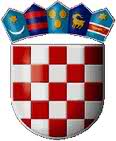 REPUBLIKA HRVATSKAVARAŽDINSKA ŽUPANIJAOPĆINA SVETI ILIJAOpćinsko vijećeKLASA: 410-10/18-03/01-12                                                                         URBROJ: 2186/08-18-01Sveti Ilija, 11.12.2018.								    Na temelju članka 57. Zakona o izmjenama i dopunama Zakona o porezu na dohodak („Narodne novine broj 106/18“), članka 2., 3. i 4. Pravilnika o djelatnostima iznajmljivanja stanova, soba i postelja putnicima i turistima te organiziranja kampova koje će se paušalno oporezivati, o visini paušalnog poreza i načinu plaćanja paušalnog poreza („Narodne novine“ br. 1/17) i članka 30. Statuta Općine Sveti Ilija („Službeni vjesnik Varaždinske županije“, broj 5/18), Općinsko vijeće Općine Sveti Ilija na 12. sjednici održanoj dana 11.12.2018. godine, donijelo jeODLUKUo visini paušalnog poreza po krevetu i smještajnoj jedinici na području Općine Sveti IlijaČlanak 1.Obveznik poreza na dohodak iz Zakona o izmjenama i dopunama Zakona o porezu na dohodak (u daljnjem tekstu: Zakon) kojemu se godišnji porez utvrđuje u paušalnom iznosu je fizička osoba – građanin kojoj je na temelju odobrenja nadležnog ureda odobreno pružanje usluge građana u domaćinstvu u skladu s odredbama zakona kojima se uređuje ugostiteljska djelatnost, a nije obveznik poreza na dodanu vrijednost prema zakonu kojim se uređuje porez na dodanu vrijednost i dohodak ne utvrđuje prema Zakonu odnosno na temelju poslovnih knjiga, pod uvjetom:1. da iznajmljuje putnicima i turistima stanove, sobe i postelje, kojih je vlasnik, najviše do 20 postelja odnosno kreveta, i/ili2. da organizira kamp na svojem zemljištu najviše do 10 smještajnih jedinica, odnosno do 30 gostiju istodobno.Članak 2.Godišnji paušalni porez na dohodak utvrđuje se kao umnožak broja kreveta odnosno broja smještajnih jedinica u kampu, visine paušalnog poreza po krevetu odnosno po smještajnoj jedinici u kampu i odgovarajućeg koeficijenta područja na kojem se usluga pruža.Članak 3.Broj kreveta, odnosno broj smještajnih jedinica u kampu utvrđuje se na temelju odobrenja nadležnog ureda prema kojem se građaninu odobrava pružanje usluga građana u domaćinstvu.Članak 4.Visina paušalnog poreza po krevetu odnosno po smještajnoj jedinici u kampu na području Općine Sveti Ilija sukladno članku 2. ove Odluke, iznosi 150,00 kuna po krevetu odnosno po smještajnoj jedinici u kampu.Koeficijent područja na kojem se pruža usluga iz članka 2. ove Odluke određuje se prema pripadnosti naselja u kojem se usluga pruža, razredu turističkog mjesta prema posebnom propisu i to:– za naselja razvrstana u razred A turističkih mjesta koeficijent je 1,00,– za naselja razvrstana u razred B turističkih mjesta koeficijent je 0,85,– za naselja razvrstana u razred C turističkih mjesta koeficijent je 0,70,– za naselja razvrstana u razred D turističkih mjesta koeficijent je 0,50.Općina Sveti Ilija nije proglašena turističkim mjestom i nije razvrstana u razred turističkih mjesta. Zbog toga koeficijent područja Općine Sveti Ilija iznosi 0,50, odnosno primjenjuje se koeficijent razreda D turističkih mjesta.Članak 5.Iznos godišnjega paušalnog poreza na dohodak uvećava se za prirez porezu na dohodak, koji je uveden odlukom jedinice lokalne samouprave prema prebivalištu ili uobičajenom boravištu poreznog obveznika.Prirez porezu na dohodak na području Općine Sveti Ilija iznosi 10% sukladno Odluci o prirezu porezu na dohodak Općine Sveti Ilija („Službeni vjesnik Varaždinske županije“ broj 48/13).Članak 6.Na utvrđivanje godišnjega paušalnog poreza na dohodak ne utječe vrsta usluge koja se pruža kao ni razdoblje u tijeku kalendarske godine u kojem se usluga pružaČlanak 7.Ova Odluka stupa na snagu osmog dana od dana objave u „Službenom vjesniku Varaždinske županije“ , a primjenjuje se od 1. siječnja 2019. godine. 							Predsjednik Općinskog vijeća							Zdravko Ostroški, dipl. ing.